Наставни листић                          Име и презиме _______________________________________________________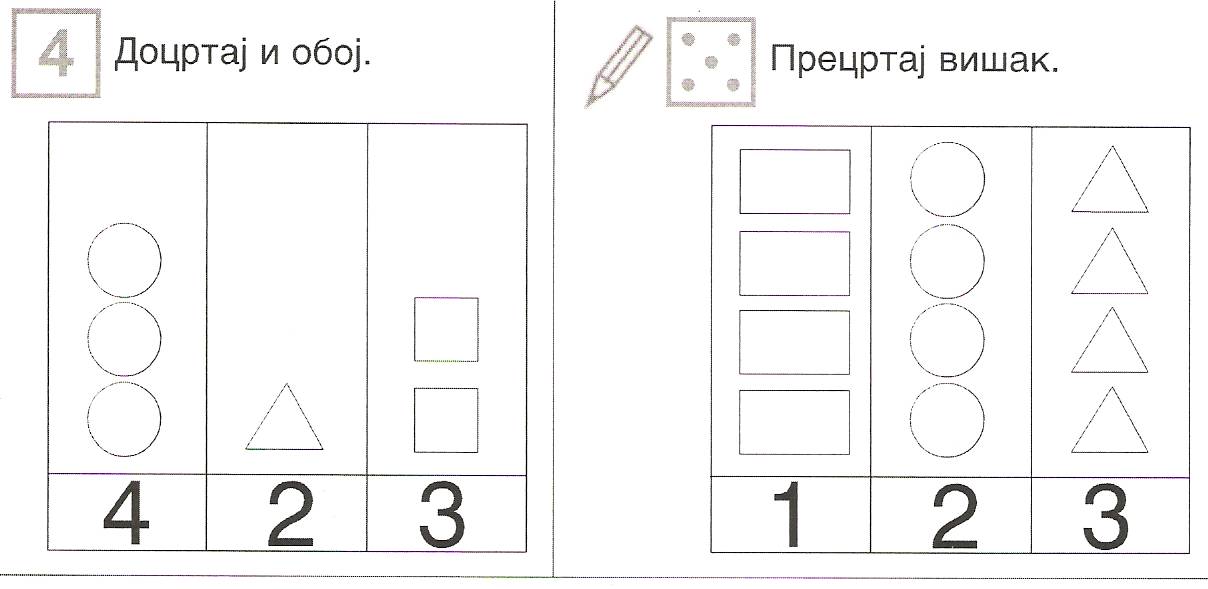 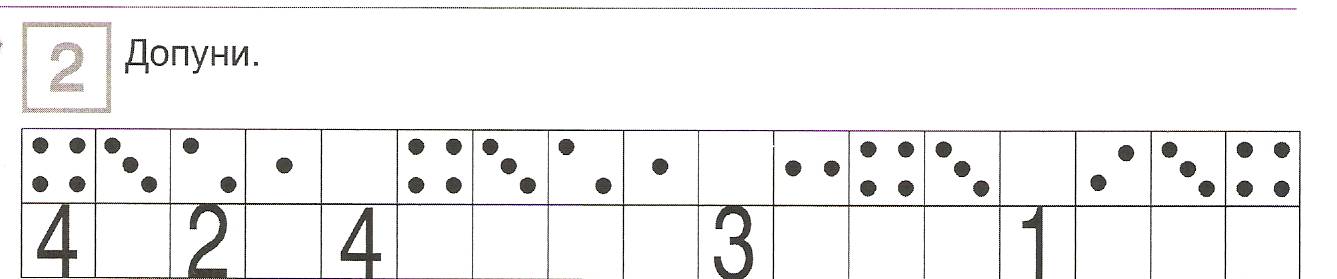 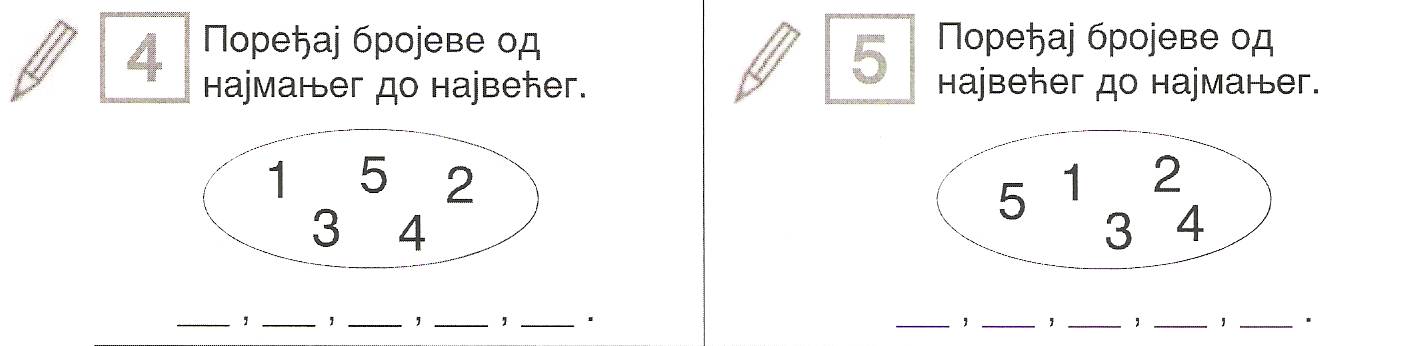 